ÿz`ª I gvSvwi wkí dvD‡Ûkb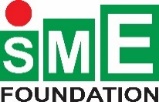 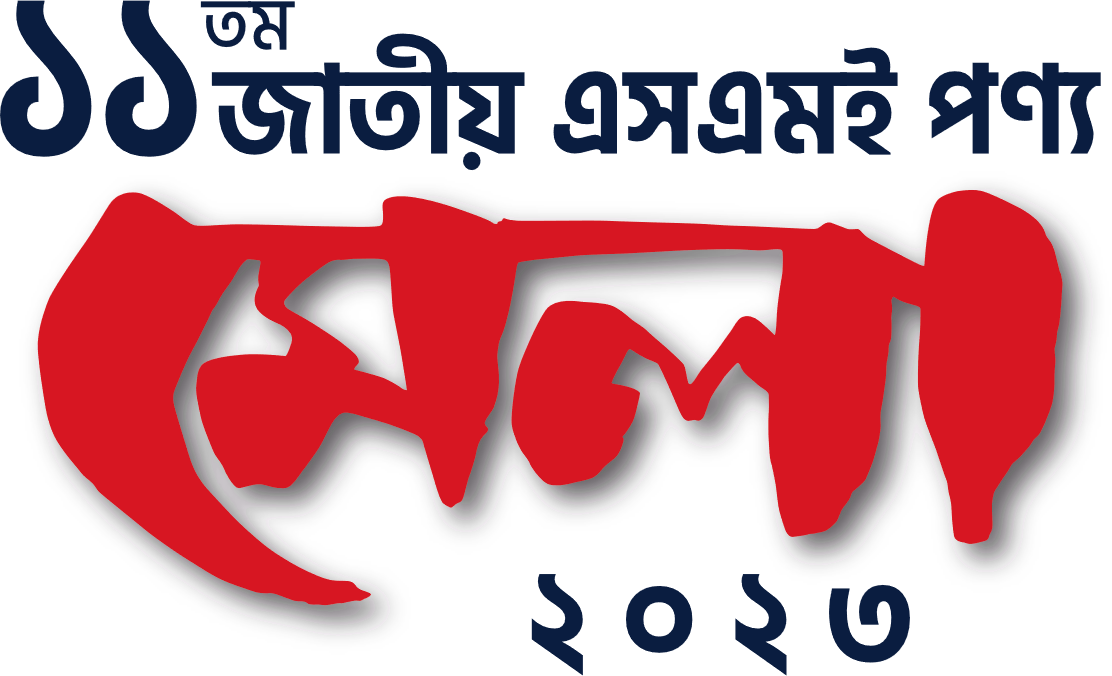 wkí gš¿Yvjqch©Ub feb, B/5-wm/1 AvMviMuvI cÖkvmwbK GjvKv, †ki-B-evsjv bMi, XvKv-120711Zg RvZxq GmGgB cY¨ †gjv-202305-14 b‡f¤^i 2023e½eÜz AvšÍR©vwZK m‡¤§jb †K›`ª, XvKv ÷‡ji Rb¨ Av‡e`b digAvwg wbwðZ KiwQ †h, Av‡e`bc‡Î DwjøwLZ mKj Z_¨ mwVK| GQvov Avwg A½xKvi KiwQ †h, †gjvq AskMÖn‡Yi †ÿ‡Î GmGgB dvD‡Ûkb KZ…©K cÖ`Ë mKj kZ© h_vh_fv‡e AbymiY I cÖwZcvj‡b eva¨ _vK‡ev| GmGgB dvD‡Ûkb KZ…©cÿ Gwel‡q †h wm×všÍ MÖnY Ki‡e Zv †g‡b wb‡ev|†dvb: +880 2 41024108, 41024109, 41024110  †gvevBj: 01731833314, 01711247884, 01713066712 B-†gBj: info@smef.gov.bd; I‡qe: www.smef.gov.bd1.cÖwZôv‡bi bvg:(evsjv)(evsjv)(evsjv)(evsjv)(evsjv)(evsjv)(evsjv)(evsjv)(Bs‡iRx)(Bs‡iRx)(Bs‡iRx)(Bs‡iRx)(Bs‡iRx)(Bs‡iRx)(Bs‡iRx)(Bs‡iRx)2.D‡`¨v³vi bvg:(evsjv)(evsjv)(evsjv)(evsjv)(evsjv)(evsjv)(evsjv)(evsjv)(Bs‡iRx)(Bs‡iRx)(Bs‡iRx)(Bs‡iRx)(Bs‡iRx)(Bs‡iRx)(Bs‡iRx)(Bs‡iRx)3.RvZxq cwiPqcÎ bs:4.†hvMv‡hv‡Mi wVKvbv:(Awdm/‡kv-iæ‡gi wVKvbv)(Awdm/‡kv-iæ‡gi wVKvbv)(Awdm/‡kv-iæ‡gi wVKvbv)(Awdm/‡kv-iæ‡gi wVKvbv)(Awdm/‡kv-iæ‡gi wVKvbv)(Awdm/‡kv-iæ‡gi wVKvbv)(Awdm/‡kv-iæ‡gi wVKvbv)(Awdm/‡kv-iæ‡gi wVKvbv)(KviLvbvi wVKvbv (hw` _v‡K)(KviLvbvi wVKvbv (hw` _v‡K)(KviLvbvi wVKvbv (hw` _v‡K)(KviLvbvi wVKvbv (hw` _v‡K)(KviLvbvi wVKvbv (hw` _v‡K)(KviLvbvi wVKvbv (hw` _v‡K)(KviLvbvi wVKvbv (hw` _v‡K)(KviLvbvi wVKvbv (hw` _v‡K)5.†Uwj‡dvb:†gvevBj:6.B-‡gBj:7.7.I‡qemvBU:8.†UªW jvB‡mÝ bs:Bmy¨i ZvwiL:Bmy¨i ZvwiL:9.cÖwZôv‡bi aiY:	 gvB‡µv 	 ÿz`ª 	 gvSvwi	 gvB‡µv 	 ÿz`ª 	 gvSvwi	 gvB‡µv 	 ÿz`ª 	 gvSvwi	 gvB‡µv 	 ÿz`ª 	 gvSvwi	 gvB‡µv 	 ÿz`ª 	 gvSvwi	 gvB‡µv 	 ÿz`ª 	 gvSvwi	 gvB‡µv 	 ÿz`ª 	 gvSvwi	 gvB‡µv 	 ÿz`ª 	 gvSvwi10.e¨emvi aiY:	 Drcv`bKvix  	 †mev`vbKvix  	 Ab¨vb¨	 Drcv`bKvix  	 †mev`vbKvix  	 Ab¨vb¨	 Drcv`bKvix  	 †mev`vbKvix  	 Ab¨vb¨	 Drcv`bKvix  	 †mev`vbKvix  	 Ab¨vb¨	 Drcv`bKvix  	 †mev`vbKvix  	 Ab¨vb¨	 Drcv`bKvix  	 †mev`vbKvix  	 Ab¨vb¨	 Drcv`bKvix  	 †mev`vbKvix  	 Ab¨vb¨	 Drcv`bKvix  	 †mev`vbKvix  	 Ab¨vb¨11.Drcvw`Z cY¨/‡mevmg~‡ni bvg:Drcvw`Z cY¨/‡mevmg~‡ni bvg:12.†gjvq cÖ`wk©Z cY¨/‡mevi bvg:†gjvq cÖ`wk©Z cY¨/‡mevi bvg:13.†gjvq †h ai‡Yi ÷j eivÏ wb‡Z AvMÖnx:†gjvq †h ai‡Yi ÷j eivÏ wb‡Z AvMÖnx:†gjvq †h ai‡Yi ÷j eivÏ wb‡Z AvMÖnx:†gjvq †h ai‡Yi ÷j eivÏ wb‡Z AvMÖnx:	 GKgyLx (20,000/-)	 Kb©vi ÷j (25,000/-)	  `yÕwU ÷j (45,000/-)	 GKgyLx (20,000/-)	 Kb©vi ÷j (25,000/-)	  `yÕwU ÷j (45,000/-)	 GKgyLx (20,000/-)	 Kb©vi ÷j (25,000/-)	  `yÕwU ÷j (45,000/-)	 GKgyLx (20,000/-)	 Kb©vi ÷j (25,000/-)	  `yÕwU ÷j (45,000/-)	 GKgyLx (20,000/-)	 Kb©vi ÷j (25,000/-)	  `yÕwU ÷j (45,000/-)14.RvZxq GmGgB cY¨ †gjvq AskMÖnY:RvZxq GmGgB cY¨ †gjvq AskMÖnY:RvZxq GmGgB cY¨ †gjvq AskMÖnY: 2012   2013   2014  2016   2017   2018  2019  2020  2021  2022     2012   2013   2014  2016   2017   2018  2019  2020  2021  2022     2012   2013   2014  2016   2017   2018  2019  2020  2021  2022     2012   2013   2014  2016   2017   2018  2019  2020  2021  2022     2012   2013   2014  2016   2017   2018  2019  2020  2021  2022     2012   2013   2014  2016   2017   2018  2019  2020  2021  2022    ZvwiL:D‡`¨v³vi bvg I ¯^vÿi†gjvq AskMÖn‡Yi †ÿ‡Î cÖwZcvjb‡hvM¨ kZ©vejx†gjvq AskMÖn‡Yi †ÿ‡Î cÖwZcvjb‡hvM¨ kZ©vejx1)Av‡e`bKvix D‡`¨v³v‡K wkíbxwZ-2022 Gi msÁvbyhvqx AwZÿz`ª (gvB‡µv), ÿz`ª I gvSvwi- GB wZb wk‡íi AvIZvf~³ ÔDrcv`b ev †mevg~jKÕ e¨emvi mv‡_ mswkøó n‡Z n‡e| e„nr Ges †UªwWs Lv‡Zi D‡`¨v³vMY †gjvq AskMÖn‡Yi my‡hvM cv‡eb bv| 2)Av‡e`bc‡Îi mv‡_ wb‡¤œv³ WKz‡g›Umg~n Aek¨B `vwLj Ki‡Z n‡e; Ab¨_vq Av‡e`bcÎ evwZj Kiv n‡e: K) nvjbvMv` †UªW jvB‡mÝ, wUAvBGb, f¨vU †iwR‡÷ªkb mvwU©wd‡KU (cÖ‡hvR¨ †ÿ‡Î) Ges RvZxq cwiPqc‡Îi mZ¨vwqZ d‡UvKwc; L) me©‡kl 2022-23 A_©eQ‡ii AvqKi Rgv †`qvi cÖgvbcÎ (GbweAvi KZ…©K ¯^vÿwiZ wiUv‡b©i Kwc/wiwmÞKwc) Ges M) D‡`¨v³vi `yBKwc iw½b Qwe (cvm‡cvU© mvBR)| GQvov †Kvb †ÿ‡Î hw` miKv‡ii Ab¨vb¨ Aby‡gv`b/AbvcwË Avek¨K nq, Zv `vwLj Ki‡Z n‡e| ‡hgb, weGmwUAvB Gi mvwU©wd‡KU Avek¨K n‡j Zv `vwLj Ki‡Z n‡e| Am¤ú~Y© wKsev ewY©Z WKz‡g›Uwenxb Av‡e`b (†hgb- †gqv‡`vËxY© †UªW jvB‡mÝ wKsev AvqKi wiUvb© Rgvi Kwc BZ¨vw`) we‡ePbv Kiv n‡e bv|3)†gjvq AskMÖn‡Yi †ÿ‡Î wb‡¤œv³ D‡`¨v³v/cÖwZôvb‡K AMÖvwaKvi cÖ`vb Kiv n‡e:K) wkíbxwZ-2022 Abyhvqx D”P AMÖvwaKvi/AMÖvwaKvicÖvß LvZ wnmv‡e wPwýZ K…wl/Lv`¨ cÖwµqvRvZKiY Ges K…wl hš¿cvwZ cÖ¯‘ZKvwi wkí, AvBwmwU/mdU&Iq¨vi wkí, Pvgov I PvgovRvZ cY¨, jvBU BwÄwbqvwis, cvU I cvURvZ cY¨, cøvw÷K wkí, n¯Í I Kviæwkí, Ry‡qjvwi (K…wÎg), †Ljbv Ges AvMi wk‡íi D‡`¨v³v   L) GmGgB K¬v÷v‡ii D‡`¨v³v Ges M) bvix D‡`¨v³v| GQvov m„Rbkxj/cwi‡ekevÜe/wi-mvBwK¬s/ißvwb‡hvM¨/Avg`vwb weKí cY¨ Drcv`b I †mev cÖ`vbKvix D‡`¨v³v‡`i‡K we‡kl AMÖvwaKvi Ges Z…Zxq wj½, AwURg Ges ÿz`ª b„‡Mvôx D‡`¨v³v‡`i n«vmK…Z g~‡j¨ ÷j eivÏ †`qv n‡e|4)†gjvq †KejgvÎ †`kxq gvbm¤§Z cY¨ Ges †mev cÖ`k©b I weµq Kiv hv‡e| we‡`kx A_ev Avg`vwbK…Z wKsev wb¤œgv‡bi bKj cY¨ cÖ`k©b I weµq Kiv hv‡e bv| G ai‡Yi †Kvb Awf‡hvM ev `„óvšÍ DÌvwcZ/‡MvPixf~Z n‡j ZvrÿwbK mswkøó D‡`¨v³v ev D‡`¨v³v‡`i ÷j eivÏ evwZj Kiv n‡e| evwZjK…Z ÷‡ji wecix‡Z cwi‡kvwaZ ÷j wd ‡diZ †`qv n‡e bv|  5)wb‡¤œv³ Awf‡hvMmg~‡ni g‡a¨ GK ev GKvwaK Awf‡hvM DÌvwcZ/†MvPixf~Z n‡j ZvrÿwYKfv‡e ÷j eivÏ evwZj Kiv n‡e: K) cvB‡iwm, KwcivBU, †UªW gvK©m BZ¨vw` wel‡q Awf‡hvM wKsev AvBbMZ †Kvb RwUjZvi m„wó n‡j L) Z…Zxq cÿ‡K ÷j n¯ÍvšÍi wKsev fvov wKsev mve‡jU cÖ`vb M) ag©xq Ges ivR‰bwZK Abyf‚wZ‡Z AvNvZ K‡i- Ggb Kvh©µg cwiPvjbv N) evsjv‡`‡ki BwZnvm, ms¯‹…wZ, HwZn¨, K…wó I mvgvwRK ixwZ-bxwZ cwicš’x †Kvb Kvh©µg cwiPvjbv O) kã`~lY/cwi‡ek `~lY nq Ggb †Kvb Kvh©µg cwiPvjbv P) †gjv cÖv½‡Y A‰bwZK/Akvjxb/AmvgvwRK/A‰ea Kvh©µg cwiPvjbv Ges Q) GmGgB dvD‡Ûkb KZ…©c‡ÿi `„wó‡Z †gjv cwicš’x wKsev †gjvi cwi‡ek bó K‡i- Ggb †Kvb Kvh©µg MÖnY I cwiPvjbv Kiv n‡j mswkøó D‡`¨v³v ev D‡`¨v³v‡`i ÷j eivÏ evwZj Kiv n‡e|6)†gjvq AskMÖnYKvix D‡`¨v³v KZ…©K †µZv ev wfwRU‡ii mv‡_ `~e©¨envi wKsev A‡ckv`vi AvPi‡Yi Awf‡hvM cÖgvwbZ n‡j- Zvi weiæ‡× h_ve¨e¯’v MÖnY Kiv n‡e Ges Awf‡hvM ¸iæZi n‡j, ÷j eivÏ evwZj Kiv n‡e| G‡ÿ‡Î ÷j wd †diZ cÖ`vb Kiv n‡ebv|7)e½eÜz AvšÍR©vwZK m‡¤§jb ‡K›`ª (weAvBwmwm) KZ©„cÿ †fby¨i wfZ‡i evwn‡ii †Kvb Lvevi cÖ`k©b ev weµ‡qi AbygwZ cÖ`vb K‡i bv weavq c¨v‡KURvZ Lv`¨ †hgb- R¨vg, †Rwj, AvPvi, Rym, mm, gay, AvPvi, ¸ov gmjv, gvkiægRvZ cY¨ BZ¨vw` e¨ZxZ †Kvb ai‡Yi Db¥y³ Lvevi †gjvq cÖ`k©b ev weµq Kiv hv‡e bv| GQvov ÷‡j B‡jKwUªK wnUvi, wd«R, I‡fb wKsev D”P ÿgZvi ˆe`y¨wZK hš¿cvwZ e¨envi Kiv hv‡e bv|8) D‡`¨v³vMY †gjvq cÖwZw`‡bi weµq I weµqv‡`k ev IqvK©-AW©v‡ii Z_¨mn †gjv m¤úwK©Z Z_¨ GmGgB dvD‡Ûk‡bi cÖwZwbwa‡K cÖ`vb Ki‡Z n‡e| †Kvb D‡`¨v³v Z_¨ w`‡Z Awb”QzK n‡j wKsev fzj Z_¨ cÖ`vb Ki‡j, Zvi ÷j evwZj Kiv n‡e| evwZjK…Z ÷‡ji ÷j wd †diZ cÖ`vb Kiv n‡e bv|  9)†Kvb D‡`¨v³v †gjvq AskMÖn‡Yi Av‡e`b Kivi ci Zv cÖZ¨vnvi Ki‡Z PvB‡j GmGgB dvD‡Ûk‡bi e¨e¯’vcbv cwiPvjK eivei wjwLZ Av‡e`b Ki‡Z n‡e| 10)†gjv cÖwZw`b mKvj 10.00 Uvq ïiæ n‡q ivÎ 8.30 ch©šÍ Pj‡e weavq D³ mg‡q †Kvb ÷j eÜ ivLv hv‡e bv| hw` †Kvb ÷j eÜ _v‡K, D³ ÷‡ji eivÏ evwZj Kiv n‡e| evwZjK…Z ÷‡ji ÷j wd †diZ †`qv n‡e bv|11)†gjv PjvKvjxb mg‡q D‡`¨v³vMY wbR `vwq‡Z¡ Zvu‡`i cY¨ ev gvjvgvj msiÿb Ki‡eb| †gjvq cY¨ ev gvjvgvj Pzwi ev nviv‡bv ‡M‡j †m‡ÿ‡Î GmGgB dvD‡Ûkb `vqx _vK‡e bv| GQvov, †gjvi †fby¨ I ÷j mKvj 9.00 Uvq †Lvjv n‡e weavq D‡`¨v³v‡`i‡K D³ mg‡qi g‡a¨ †gjvi †fby¨‡Z Dcw¯’Z _vK‡Z n‡e Ges ivÎ 9.00 Uvq eÜ n‡e weavq D³ mg‡qi g‡a¨ †gjvi †fby¨ Z¨vM Ki‡Z n‡e| D‡jøL¨, mKvj 9.00 Uvq ‡gjvi ÷jmg~n Ly‡j †`qv n‡e weavq D³ mg‡q D‡`¨v³v‡`i‡K wbR wbR ÷‡j _vKvi Rb¨ Aby‡iva Kiv nj| GQvov eÜ A_©vr ivwÎKvjxb mg‡q ‡gjvi †fby¨ I ÷‡ji `vwqZ¡ B‡f›U g¨v‡bR‡g›U †Kv¤úvbx/Zv‡`i wbivcËvKg©x‡`i wbKU Kv‡Q _vK‡e weavq D‡`¨v³vMY ÷j eÜ Kivi mg‡q Zvu‡`i cY¨ ev gvjvgvj h_vh_fv‡e msiÿb Ki‡eb wKsev wb‡q hv‡eb, hv‡Z K‡i Pzwi ev nvwi‡q bv hvq| D³ mg‡q †Kvb cY¨ ev gvjvgvj nvwi‡q †M‡j, GmGgB dvD‡Ûkb `vqx _vK‡e bv|12)†gjvq Kg‡ekx 300wU ÷j _vK‡e weavq ÷‡ji Zyjbvq Av‡e`bKvix D‡`¨v³vi msL¨v ‡ekx n‡j, c~‡e©v³ 3bs Aby‡”Q‡`i eY©bvmn mywbw`©ó µvB‡Uwiqv AbymiY K‡i D‡`¨v³v evQvB Kiv n‡e| AZGe Av‡e`bKvix mKj D‡`¨v³vi AbyK~‡j ÷j eiv‡Ïi wel‡q GmGgB dvD‡Ûkb KZ©…c¶ ‡Kvbiƒc A½xKvi wKsev wbðqZv cÖ`vb K‡i bv| Gwel‡q D‡`¨v³vMY‡`i c¶ n‡Z ‡Kvb ai‡Yi AvcwË wKsev Av‡e`b MÖnY‡hvM¨ ev we‡ePbv Kiv n‡ebv|13)†gjvi wel‡q Av‡qvRbKvix cÖwZôvb wn‡m‡e GmGgB dvD‡Ûk‡bi wb‡¤œv³ AvBbMZ AwaKvi msiÿb Ki‡e:14)K) 	†gjv Av‡qvR‡bi ZvwiL wKsev mgqmxgv wKsev †fby¨ wKsev †gjv mswkøó Ab¨ †h‡Kvb welq †Kvb KviY `k©v‡bv e¨wZ‡i‡K †h‡Kvb mgq ¯’wMZ, cwieZ©b wKsev evwZj Kivi AwaKvi msiÿY K‡i; L) 	Av‡e`bcÎ evQvB, ÷j eivÏ Ges ÷‡ji Ae¯’vb wba©vi‡Yi †ÿ‡Î GmGgB dvD‡Ûkb KZ…©c‡ÿi wm×všÍB P‚ovšÍ e‡j MY¨ n‡e| Gwel‡q D‡`¨v³v‡`i wbKU n‡Z †Kvb ai‡Yi Av‡e`b ev AvcwË MÖnY‡hvM¨ n‡e bv|M) 	Av‡e`bKvix D‡`¨v³v KZ©„K cÖ`Ë Z_¨-DcvË hvPvB‡qi j‡ÿ¨ cÖ‡qvR‡b m‡iRwgb AbymÜv‡bi AwaKvi msiÿY K‡i|N) 	GmGgB dvD‡Ûkb ‡h †Kvb Av‡e`b MÖnY ev evwZj Kivi AwaKvi msiÿY K‡i|  15)Av‡e`b hvQvB-evQvB cieZ©x‡Z †gjvq AskMÖnYKvix‡`i P‚ovšÍÍ ZvwjKv GmGgB dvD‡Ûk‡bi I‡qe mvBU (www.smef.gov.bd) Ges dvD‡Ûk‡bi †fwidvBW †dBmeyK †cB‡R cÖKvk Kiv n‡e|16)P~ovšÍfv‡e wbe©vwPZ D‡`¨v³vMY‡`i ÷j wd †c-AW©vi ÔGmGgB dvD‡Ûkb †Rbv‡ij GKvD›UÕ Gi bv‡g cÖ`vb Ki‡Z n‡e| D‡jøL¨, †c-AW©vi e¨wZ‡i‡K Ab¨ †Kvb Dcv‡q (†hgb- weKvk, bM`, i‡KU, Dcvq BZ¨vw`) ÷j wd cÖ`vb Kiv n‡j Zv MÖnY‡hvM¨ n‡e bv|17)Am¤ú~Y© Av‡e`bcÎ we‡ePbv Kiv n‡ebv| Av‡e`b dg© h_vh_fv‡e c~iY bv Kiv n‡j wKsev Av‡e`bc‡Îi mv‡_ Pvwn`vK…Z WKz‡g›Um mshy³ bv Kiv n‡j wKsev wbw`©ó mg‡qi c‡i Av‡e`b cvIqv †M‡j Av‡e`bcÎ m¤ú~Y© evwZj Kiv n‡e| 18)Av‡e`bcÎ Rgv: Av‡e`bcÎ GmGgB dvD‡Ûk‡bi e¨e¯’vcbv cwiPvjK eivei h_vh_fv‡e c~iY K‡i c~‡e©v³ 2bs Aby‡”Q‡` ewY©Z WKz‡g›U mivmwi GmGgB dvD‡Ûkb Kvh©vj‡q Rgv cÖ`vb Ki‡Z n‡e| hw` mivmwi Rgv Kiv m¤¢e bv nq, †m‡¶‡Î Av‡e`bcÎwU ms‡hvRbxmn WvK/Kzwiqvi gvidZ †cÖiY Kiv hv‡e|